NOWTICE - SERVIZIO DI ALLERTA E AVVISI Informativa sul trattamento dei dati personali(art. 13 Regolamento (UE) 27 aprile 2016, n. 679)CHI TRATTA I TUOI DATI PERSONALIIl titolare del trattamento dei dati personali è l’Unione Montana Valli Mongia Cevetta Langa Cebana Alta Valle Bormida Via Case Rosse, 1 - 12073 Ceva CN, IT P. IVA: 03817900040 e C.F.: 93054070045 Il titolare del trattamento è contattabile, oltre che all’indirizzo postale indicato, tramite:Quando la presente informativa menziona “noi”, “ti”, “ci” o “nostro” si riferisce all’ l’Unione Montana Valli Mongia Cevetta Langa Cebana Alta Valle BormidaCOME PUOI CONTATTARE IL RESPONSABILE DELLA PROTEZIONE DEI DATI PERSONALIIl Responsabile della Protezione dei dati Personali (DPO) avv. Dadone Daniela è contattabile ai seguenti recapiti:QUALI DATI PERSONALI UTILIZZIAMO E DA DOVE PROVENGONORaccogliamo, registriamo e utilizziamo i dati anagrafici e identificativi (cognome, nome, indirizzo e-mail, numeri di telefono e account social):che hai comunicato al Gestore del Servizio nowtice in fase di registrazione sul portale pubblico degli allertamenti (denominato “Portale Allerte Italia” e raggiungibile agli indirizzi web https://publicalerts.nowtice.it o https://allerteitalia.it) per inviarti le comunicazioni relative alle categorie di allerta e informazione che selezionerai tra quelle disponibili;che deciderai di comunicarci attraverso una delle modalità messe a disposizione dall’Ente, per inviarti ulteriori comunicazioni che l’Ente ritiene di tuo interesse tra cui le allerte di pubblica sicurezza e le informazioni di pubblico interesse;che ci inoltrerai volontariamente utilizzando i dati di contatto indicati in questa informativa o specifici form eventualmente resi disponibili dall’Ente.DISCIPLINA APPLICABILE AL TRATTAMENTO DEI TUOI DATII dati sono trattati ai sensi del Regolamento UE 2016/679 relativo alla protezione delle persone fisiche con riguardo al trattamento e alla libera circolazione dei dati personali, noto come GDPR (General Data Protection Regulation) e del Decreto Legislativo 196/03. HAI GIA’ RICEVUTO MESSAGGI DI ALLERTA PRIMA DELLA TUA ISCRIZIONE AL SERVIZIO?In alcuni casi potresti aver ricevuto segnalazioni dal sistema di allerta perché i Tuoi dati personali di contatto sono stati inseriti direttamente da noi sulla piattaforma del Sistema di allerta per far fronte alle esigenze dettate dal piano di protezione civile comunale.  In questo caso i Tuoi dati anagrafici e di contatto sono provenienti dall’elenco dei soggetti censiti nel nostro territorio comunale. Per maggiori informazioni in merito al trattamento dei dati personali per finalità connesse alla protezione civile, puoi consultare il nostro sito web istituzionale o contattare i nostri Uffici.PER COSA UTILIZZIAMO I TUOI DATI PERSONALITrattiamo i Tuoi dati personali esclusivamente per inviarti le comunicazioni che l’Ente ritiene di tuo interesse, sia in relazione a tematiche di protezione civile che di altre informazioni di competenza del nostro Ente o di altre amministrazioni.Ti informiamo che i dati di questo servizio possono inoltre essere trattati in forma aggregata e anonima per finalità statistiche volte al miglioramento dell’efficienza del servizio di informazione e di supporto ai piani di protezione civile.PERCHE’ POSSIAMO UTILIZZARE I TUOI DATI PERSONALIUtilizzeremo i Tuoi dati personali per fare fronte alla Tua richiesta di esecuzione del Servizio di allerta e informazione. Tuttavia, Ti sarà consentito in qualsiasi momento richiedere la cancellazione dei tuoi dati autonomamente (in caso di iscrizione al Portale Allerte Italia) oppure facendo richiesta all’Ente ai contatti presenti in questa informativa. Effettueremo altresì Il trattamento quando è necessario per l’esecuzione di un compito di interesse pubblico o connesso all’esercizio di pubblici poteri di cui è investito il Titolare del Trattamento.ULTERIORI INFORMAZIONI IN CASO DI UTILIZZO DEL SERVIZIO TRAMITE FLAGMII APPFlagMii è un’App collegata ai Servizi di Emergenza in alcune Centrali Operative 118 e 112 italiane per facilitare e velocizzare l’assistenza ai soggetti che richiedono soccorso.Se decidi di utilizzare l’App FlagMii (disponibile gratuitamente nei principali store online) avrai anche la possibilità di ricevere le nostre notifiche in modalità “push” sul Tuo smartphone e utilizzare le altre funzionalità offerte indipendentemente dalla Tua iscrizione al Servizio nowtice. In tal caso, non verremo a conoscenza di nessuno dei Tuoi dati personali, che saranno trattati in qualità di Titolare autonomo dal fornitore del servizio. Per maggiori informazioni sui termini di servizio e sulla privacy consulta le pagine degli store dedicate:Apple Store: https://apps.apple.com/it/app/flagmii/id658216360 Google Play Store: https://play.google.com/store/apps/details?id=regola.flagmii&hl=it ULTERIORI INFORMAZIONI IN CASO DI UTILIZZO DEL SERVIZIO TRAMITE LA SKILL ALLERTE ITALIAAllerte Italia è una skill gratuita di Alexa collegata al Servizio di allertamento nowtice che puoi attivare sul tuo account Amazon.Se decidi di utilizzare la skill “Allerte Italia” avrai la possibilità di ricevere le nostre notifiche sui tuoi device Alexa e ascoltare i comunicati che l’Ente decide di rendere pubblici. In tal caso, non verremo a conoscenza di nessuno dei Tuoi dati personali, che saranno trattati in qualità di Titolare autonomo dal fornitore del servizio. Per maggiori informazioni sui termini di servizio e sulla privacy consulta la pagina dedicata sullo store Amazon: https://www.amazon.it/REGOLA-srl-Allerte-Italia/dp/B085QG2M47.A CHI COMUNICHIAMO I TUOI DATII Tuoi dati personali sono trattati dal nostro personale autorizzato e potranno essere comunicati a terzi fornitori di servizi cui la comunicazione si renda necessaria per il raggiungimento della finalità di raccolta. Detti soggetti opereranno in qualità di Responsabili del trattamento.In alcuni casi, potremo altresì comunicare i dati personali ad altri Enti, Autorità amministrative, istituzionali e/o giudiziarie e ad ogni altro soggetto al quale la comunicazione sia obbligatoria per legge e/o altrimenti necessaria per ragioni di interesse pubblico o di salvaguardia di interessi vitali.Detti soggetti tratteranno i dati in qualità di autonomi titolari del trattamento.In nessun caso i Tuoi dati personali saranno invece oggetto di diffusione.TRASFERIMENTO DEI TUOI DATI PERSONALI VERSO PAESI TERZIIl servizio di allerta e informazione si basa su sistemi Cloud privati e pubblici con datacenter principalmente ubicati all’interno dello spazio economico europeo. Tuttavia, proprio per le caratteristiche dei servizi cloud, i Tuoi dati personali potrebbero essere trasferiti verso paesi situati al di fuori dell’Unione Europea. In tali casi, faremo in modo di garantirti tutele appropriate in conformità con le prescrizioni contenute nel Regolamento (UE) 27 aprile 2016, n. 679 (artt. 44-50). PER QUANTO TEMPO CONSERVEREMO I TUOI DATII Tuoi dati personali saranno conservati per tutto il tempo durante il quale rimarrai iscritto ai nostri canali di comunicazione. Nel caso Tu decida di annullare la Tua iscrizione, i Tuoi dati verranno cancellati dalle nostre liste di distribuzione e non riceverai più le nostre comunicazioni.Qualora Tu decida di eliminare l’account del Servizio nowtice, il sistema procederà automaticamente alla cancellazione dei dati da te registrati sul sistema e noi non saremo più in grado di inviarti comunicazioni. Per maggiori informazioni puoi consultare l’informativa sul trattamento dei dati personali del Gestore del Servizio (https://privacy.regola.it/solutions/nowtice-public_alerts/privacy_it.html). I dati eventualmente anonimizzati potranno essere conservati a tempo indeterminato.QUALI SONO I TUOI DIRITTI IN MERITO AL TRATTAMENTO Ti informiamo che hai il diritto di ottenere l’accesso ai Tuoi dati personali, l’aggiornamento, l’integrazione, la rettifica o la cancellazione degli stessi, la limitazione del trattamento e il diritto di opporti allo stesso, di chiedere il blocco dei dati trattati in violazione di legge, compresi quelli di cui non è necessaria la conservazione in relazione agli scopi del trattamento.Molti di questi diritti li puoi esercitare direttamente dalla console di amministrazione del tuo account.Tuttavia, per l’esercizio dei Tuoi diritti puoi rivolgerti direttamente a noi o al Responsabile della protezione dei dati personali attraverso i canali di contatto indicati nei punti 1 e 2 della presente informativa. Se ritieni che il trattamento dei Tuoi dati personali sia svolto in violazione delle norme e dei provvedimenti in materia di protezione di dati personali, è inoltre Tuo diritto proporre reclamo al Garante per la protezione dei dati personali.Telefono0174 705600Fax0174 705645PECunimontceva@legalmail.it E-mailunimontceva@vallinrete.org Sito Webwww.unionemontanaceva.it Cellulare3452303416E-maildpodanieladadone@gmail.com PECdadonedaniela@legalmail.it Modulistica per l’esercizio dei tuoi dirittiPer esercitare i tuoi diritti verso il titolare, devi utilizzare il seguente modulo: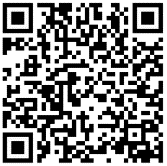 Modulistica per l’esercizio dei tuoi dirittiPer esercitare i tuoi diritti verso il titolare, devi utilizzare il seguente modulo:https://www.garanteprivacy.it/web/guest/home/docweb/-/docweb-display/docweb/1089924Ricordati che per consentirti l’esercizio dei tuoi diritti è necessaria, da parte nostra, la tua identificazione.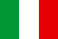 Garante per la protezione dei dati personaliGarante per la protezione dei dati personaliCentralino:Indirizzo e-mail:Indirizzo PEC:Sito Web:Centralino:Indirizzo e-mail:Indirizzo PEC:Sito Web:+39 06.696771garante@gpdp.itprotocollo@pec.gpdp.ithttps://www.garanteprivacy.it